Первенство России среди теннисистов до 13 лет. Салават. 12-16 мая 2017 года
Все результаты турнира
Одиночный разряд
Девушки
1. Анастасия Береснева (Нижегородская область)
2. Таисия Денисова (Москва)
3. Карина Юсупова, Василиса Данилова (обе Оренбургская область)Юноши
1. Владислав Банников (Оренбургская область)
2. Всеволод Идин (Москва)
3. Александр Чернокнижников (Краснодарский край), Матвей Рязанцев (Ярославская область)Парные разряды
Девушки
1. Анастасия Береснева/Карина Юсупова (Нижегородская область/Оренбургская область)
2. Мария Бордюговская/Эрика Кварчия (Краснодарский край/Самарская область)
3.Таисия Денисова/Мария Панфилова (обе Москва), Софья Тарасова/Мария Елисеева (обе Москва)
Юноши
1. Владислав Банников/ Всеволод Идин (Оренбургская область/Москва)
2. Мирон Васильев/Матвей Рязанцев (Свердловская область/Ярославская область)
3.Алексей Перфильев/Александр Чернокнижников (Алтайский край/ Краснодарский край), Василий Поляков/Евгений Тихонов (оба Москва)Микст
1. Всеволод Идин/Анастасия Береснева (Москва/Нижегородская область)
2. Владислав Банников/Карина Юсупова (оба Оренбургская область)
3. Мирон Васильев/Мария Баранова (оба Свердловская область), Алексей Дыкин/Анастасия Степанова (оба Республика Татарстан)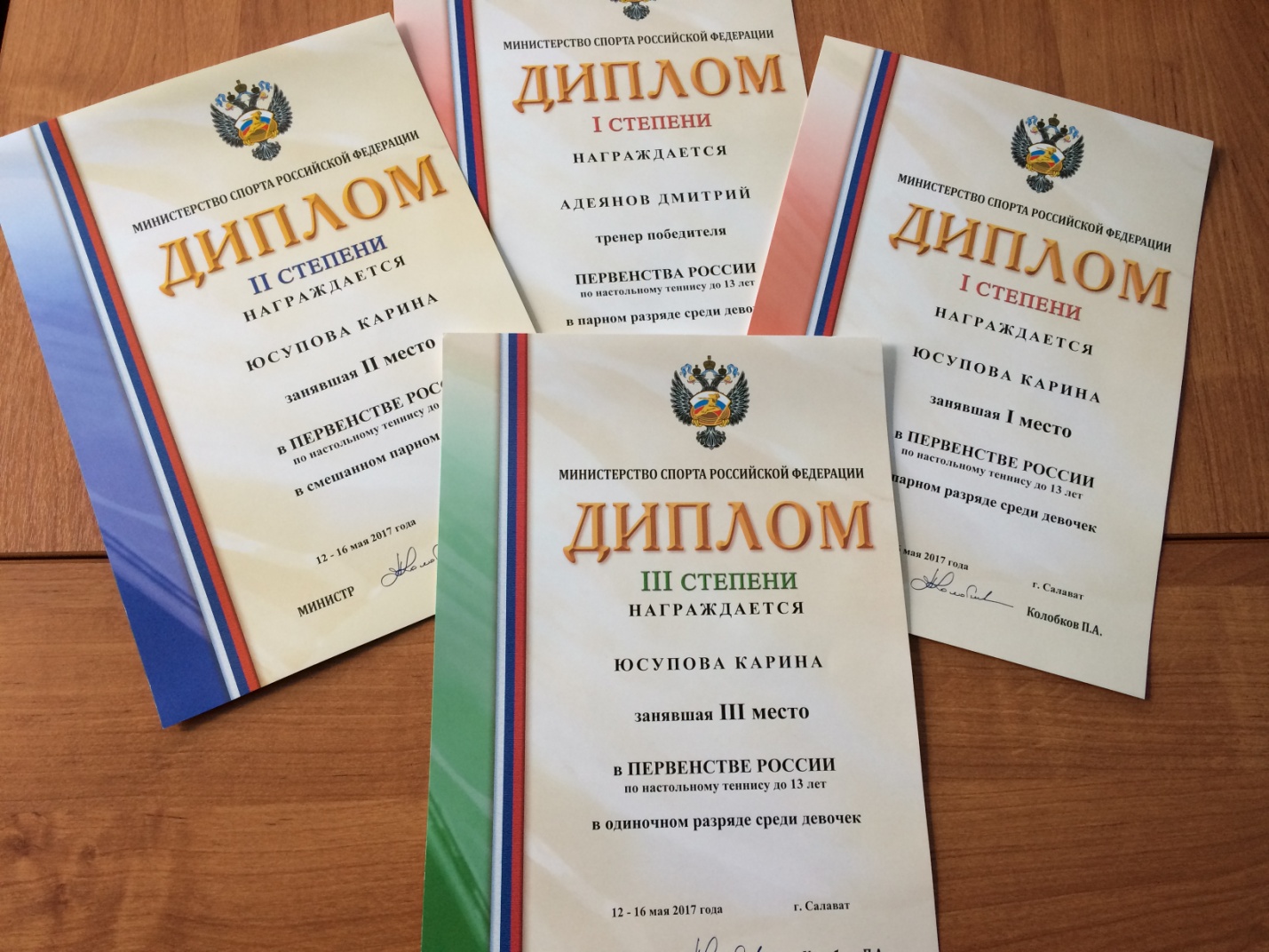 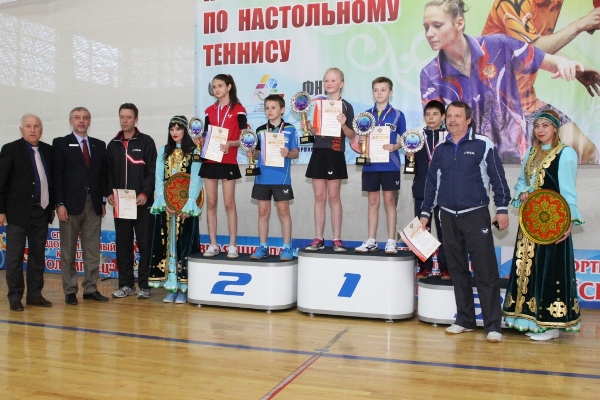 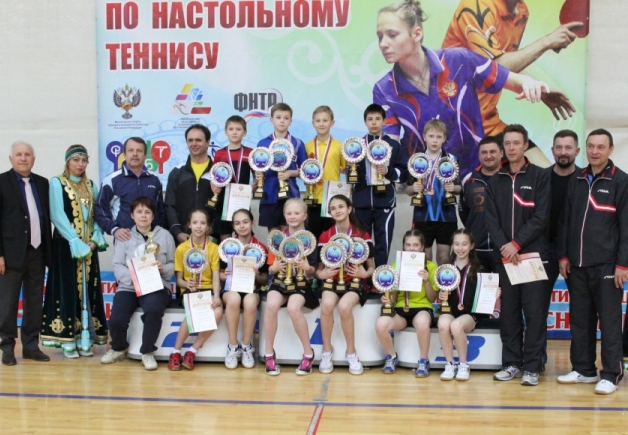 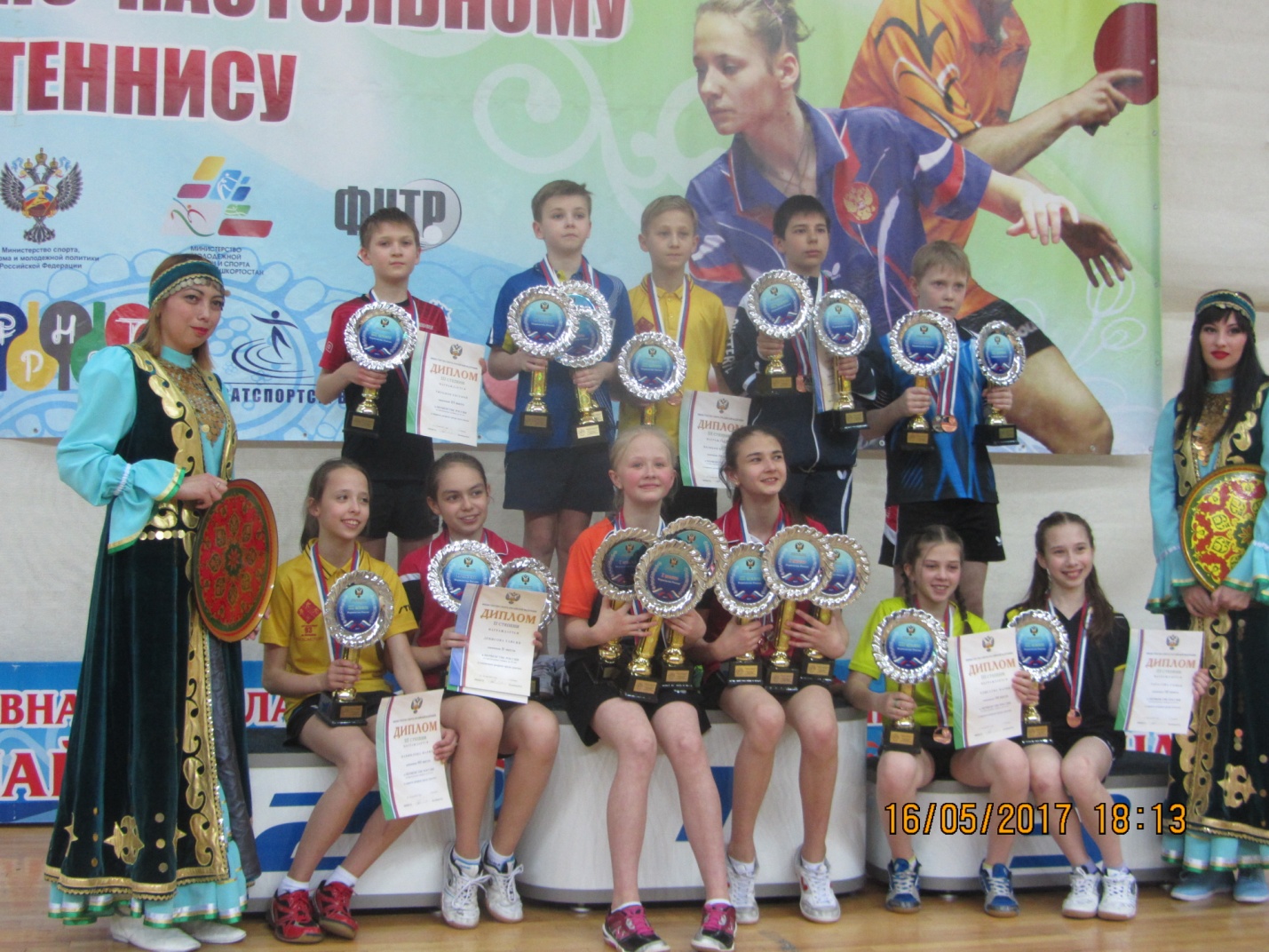 